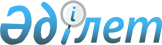 О внесении изменений в постановление Правительства Республики Казахстан от 31 декабря 2019 года № 1060 "О некоторых мерах государственной поддержки частного предпринимательства"
					
			Утративший силу
			
			
		
					Постановление Правительства Республики Казахстан от 24 августа 2022 года № 603. Утратило силу постановлением Правительства Республики Казахстан от 18 января 2024 года № 18.
      Сноска. Утратило силу постановлением Правительства РК от 18.01.2024 № 18 (вводится в действие по истечении десяти календарных дней после дня его первого официального опубликования).
      Правительство Республики Казахстан ПОСТАНОВЛЯЕТ:
      1. Внести в постановление Правительства Республики Казахстан от 31 декабря 2019 года № 1060 "О некоторых мерах государственной поддержки частного предпринимательства" следующие изменения:
      в Правилах предоставления государственных грантов для реализации новых бизнес-идей в рамках национального проекта по развитию предпринимательства на 2021 – 2025 годы, утвержденных указанным постановлением:
      подпункт 1) части второй пункта 11 изложить в следующей редакции:
      "1) софинансирование (денежными средствами) предпринимателем расходов на его реализацию в размере не менее 10 % от объема предоставляемого государственного гранта, в том числе личным движимым или недвижимым имуществом, участвующим в бизнес-проекте (требование не является обязательным для социально уязвимых слоев населения, в том числе лиц с инвалидностью третьей группы);";
      подпункт 4) пункта 15 изложить в следующей редакции:
      "4) не подтвердившим софинансирование (денежными средствами, движимым/недвижимым имуществом, участвующим в бизнес-проекте) расходов на реализацию бизнес-проекта в размере не менее 10 % от объема предоставляемого государственного гранта при подаче заявки на получение государственного гранта (за исключением социально уязвимых слоев населения, в том числе лиц с инвалидностью третьей группы);";
      подпункты 5), 6) и 7) пункта 21 изложить в следующей редакции:
      "5) подтверждение сведений о принадлежности заявителя к социально уязвимым слоям населения, в том числе инвалидности третьей группы, полученных в результате информационного взаимодействия информационной системы субсидирования и автоматизированной информационной системы "Централизованная база данных выплаты пенсий и пособий" (при необходимости);
      6) в целях подтверждения софинансирования недвижимым имуществом, участвующим в бизнес-проекте, – наличие у предпринимателя земельного (ых) участка (ов) на праве землепользования и (или) частной собственности или иного недвижимого имущества, подтвержденное в результате информационного взаимодействия информационной системы субсидирования с автоматизированной информационной системой государственного земельного кадастра и государственной базой данных "Регистр недвижимости" (за исключением социально уязвимых слоев населения, в том числе инвалидности третьей группы);
      7) в целях подтверждения софинансирования движимым имуществом, участвующим в бизнес-проекте, – наличие у предпринимателя движимого имущества, подтвержденное посредством информационного взаимодействия информационной системы субсидирования с государственным реестром сельскохозяйственной техники и/или базой данных "Автомобиль" (за исключением социально уязвимых слоев населения, в том числе инвалидности третьей группы).";
      подпункт 3) пункта 22 изложить в следующей редакции:
      "3) документы, подтверждающие наличие софинансирования (денежными средствами, движимым/недвижимым имуществом, участвующим в бизнес-проекте) расходов на реализацию бизнес-проекта в размере не менее 10 % от объема предоставляемого государственного гранта, выписку из банковского счета о наличии на текущем счете предпринимателя денежных средств или документы, подтверждающие оценочную стоимость движимого и/или недвижимого имущества, участвующего в бизнес-проекте (за исключением социально-уязвимых слоев населения, в том числе инвалидности третьей группы);";
      подпункт 1) пункта 32 изложить в следующей редакции:
      "1) новизна бизнес-идей (требование не является обязательным для социально уязвимых слоев населения, в том числе лиц с инвалидностью третьей группы);";
      приложение 3 Правилам изложить в новой редакции согласно приложению 1 к настоящему постановлению;
      приложение 5 Правилам изложить в новой редакции согласно приложению 2 к настоящему постановлению;
      приложение 6 Правилам изложить в новой редакции согласно приложению 3 к настоящему постановлению.
      2. Настоящее постановление вводится в действие по истечении десяти календарных дней после дня его первого официального опубликования. Заявка на участие в конкурсном отборе на предоставление государственного гранта для реализации новых бизнес-идей
                                                 В _______________ области (города                                                 республиканского значения, столицы)                                                 от ___________________________                                                 _____________________________                                                 (полное наименование юридического                                                 лица, фамилия, имя, отчество (при                                                 его наличии) физического лица)
      Прошу рассмотреть представленные материалы и заявляю об участии в конкурсном отборе для предоставления субъектам малого предпринимательства государственных грантов для реализации новых бизнес-идей (на создание собственного бизнеса).
      1. Сведения о заявителе:       для юридического лица:       наименование __________________________________________________       бизнес-идентификационный номер (далее – БИН) ____________________       фамилия, имя, отчество (при наличии) руководителя __________________       индивидуальный идентификационный номер (далее – ИИН) руководителя       _____________________________________________       адрес __________________________________________________________       номер телефона (факса) __________________________________________       для физического лица, индивидуального предпринимателя:       наименование __________________________________________________       фамилия, имя, отчество (при наличии) _____________________________       ИИН __________________________________________________________       документ, удостоверяющий личность:       номер _________________________________________________________       кем выдано ____________________________________________________       дата выдачи ____________________________________________________       адрес _________________________________________________________       номер телефона (факса) __________________________________________       Уведомление о начале деятельности в качестве физического лица, индивидуального        предпринимателя:       местонахождение _______________________________________________       дата уведомления _______________________________________________       2. Сведения о наличии текущего счета у субъекта малого предпринимательства в        банке второго уровня:       Реквизиты банка: ________________________________________________       Наименование банка: ____________________________________________       БИК __________________________________________________________       ИИК __________________________________________________________       БИН __________________________________________________________       Кбе ___________________________________________________________       3. Запрашиваемые денежные средства, всего, тысяч тенге _____________;       в том числе по годам:
      Подтверждаю следующее:
      1) отсутствие просроченной задолженности по ранее предоставленным кредитам (займам);
      2) сведения, содержащиеся в настоящей заявке, а также все затребованные региональным координатором документы представлены исключительно для предоставления государственных грантов в рамках настоящих Правил предоставления государственных грантов.
      Гарантирую:
      1) предоставлять и раскрывать по первому требованию регионального координатора любую информацию и документы, содержащие банковскую и коммерческую тайны, затребованные в рамках рассмотрения настоящей заявки;
      2) незамедлительно уведомить регионального координатора в случае изменения данных, указанных в заявке.
      Согласен с тем, что:
      1) региональным координатором и конкурсной комиссией допускается проводить проверку представленных сведений;
      2) региональным координатором допускается не проверять действительность указанных данных;
      3) в случае выявления недостоверности указанных данных и информации, настоящая заявка отклоняется на любом этапе ее рассмотрения;
      4) региональный координатор вправе представлять указанные в настоящей заявке сведения, информацию и представленные предпринимателем документы заинтересованным третьим лицам (право которых на получение информации в рамках национального проекта предусмотрено законодательством Республики Казахстан), а также в уполномоченный орган по предпринимательству, уполномоченный орган по регулированию, контролю и надзору финансового рынка и финансовых организаций, АО "Национальный управляющий холдинг "Байтерек";
      5) региональный координатор оставляет за собой право проверки любой сообщаемой предпринимателем о себе информации, а документы, представленные предпринимателем, будут храниться у регионального координатора, даже если государственный грант не будет предоставлен;
      6) принятие региональным координатором данной заявки к рассмотрению, а также возможные расходы предпринимателя (на оформление необходимых для получения целевого гранта документов) не являются обязательством регионального координатора предоставить целевой грант или возместить понесенные предпринимателем издержки.
      Ознакомлен с условиями конкурса и Правилами предоставления государственных грантов для реализации новых бизнес-идей в рамках национального проекта по развитию предпринимательства на 2021 – 2025 годы.
      Подтверждаю достоверность представленной информации, осведомлен об ответственности за представление недостоверных сведений в соответствии с законодательством Республики Казахстан и даю согласие на использование сведений, составляющих охраняемую законом тайну, а также на сбор, обработку, хранение, выгрузку и использование персональных данных и иной информации.
      Подписано и отправлено заявителем в 00:00 часов "__" ______ 20__ года:
      Данные из ЭЦП
      Дата и время подписания ЭЦП
      Уведомление о принятии заявки:
      Принято региональным координатором в 00:00 часов "__" 20____ года:
      Данные из ЭЦП
      Дата и время подписания ЭЦП Сведения о проекте
      1. Общая информация:       наименование проекта _______________________________________;       краткое описание проекта ____________________________________;       место реализации проекта ____________________________________;       дата запуска проекта _________________________________________;       профилирующее направление деятельности (*заполняется в случае реализации        проекта в областных центрах, городах Нур-Султане, Алматы, Шымкенте и Семее)        __________________________________;       целевая аудитория пользователей продукции/услуг ________________;       наличие земельного участка и/или помещения (аренда или собственное) ___________;       кадастровый номер участка и/или помещения (при наличии) _____________________;       наличие необходимого оборудования/вспомогательных материалов (перечислить при        наличии): __________________________________.       Данные о деятельности предпринимателя по общему классификатору видов        экономической деятельности (ОКЭД):       секция: _____________________________________________________;       раздел: _____________________________________________________;       группа: _____________________________________________________;       класс: ______________________________________________________;       подкласс: ___________________________________________________.       2. Стратегия продвижения проекта/продукта на рынок:       объем и емкость рынка продукта, анализ современного состояния и перспектив        развития отрасли, в которой будет реализован проект ___________;       обоснование потенциальной доли рынка, которую способна занять предлагаемая        родукция _____________________;       основные тенденции на исследуемых рынках, ожидаемые изменения ______________;       наличие договоренностей с потенциальными потребителями продукции и документы,        подтверждающие готовность приобретать продукцию (протоколы намерений,        предварительные договоры поставки, договоры поставки) _____________;       наличие факторов, обеспечивающих существенное влияние на успешную реализацию        продукции на данном рынке (ценовая политика, превосходство продукции по        техническим характеристикам, репутация на рынке, отношения с контрагентами,        трудовой коллектив, не рядовые качества продукции, географические и иные        особенности) ______________________;       конкурентные преимущества создаваемого продукта, сравнение технико-       экономических характеристик с аналогами (приводится сравнительный анализ        альтернативных решений по техническим и стоимостным характеристикам        (технический уровень и стоимость предлагаемых для производства товаров, услуг в        сопоставлении с аналогами, ссылки на источник информации):
      3. Команда проекта:       количество наемных сотрудников ______________________________;       опыт работы в сфере предпринимательской деятельности и планируемой к реализации        сфере (наличие соответствующей компетенции, умений, навыков или образования)        _______________.       4. Реализация проекта:       срок окупаемости проекта, месяц __________________________________;
      5. Ожидаемый экономический эффект по проекту:
      5.1 информация на дату подачи заявки:
      5.2 прогнозная информация:
      6. Управление рисками:
      7. Сведения о представленных документах:
      8. Дополнительные сведения:
      1) опишите конкурентоспособность бизнес-проекта (проработка рыночной потребности – маркетинговый анализ) (оценка проекта должна исходить из данных, отраженных в заявке);
      2) опишите готовность бизнес-проекта по вашему мнению к внедрению (уровень готовности проекта для запуска производства);
      3) опишите какая существует экономическая выгода от реализации проекта;
      4) опишите насколько, по вашему мнению, срок окупаемости по данному проекту достаточен для эффективного управления проектом;
      5) опишите чем вы руководствовались при расчете новых рабочих мест по данному проекту, соответствует ли это количество достижению нужных результатов;
      6) опишите опыт работы предпринимателя для реализации данного проекта в части его соответствия для достижения цели;
      7) опишите насколько стабильно будет, по вашему мнению, получение чистой прибыли от реализации проекта (оценивается в зависимости от влияния сезонности, праздничных дней на реализацию проекта);
      8) опишите ваши планируемые действия по переориентации проекта на другую отрасль в случае возникновения рисков (экономические, маркетинговые) (при оценке необходимо руководствоваться данными, указанными в заявке, а также исходить из направленности проекта);
      9) опишите рынки сбыта для реализации проекта, имеющиеся наработки по поиску потенциальных покупателей или предварительные договоренности с потенциальными заказчиками;
      10) опишите новизну бизнес-идеи (оригинальность, применимость, полезность, возможность реализации, наличие аналогов) (для лиц с инвалидностью не применяется).
      9. Дополнительная информация:
      Основные плановые экономические показатели (расходы на производство, прибыль, чистая прибыль, рентабельность выпускаемого продукта) к концу реализации проекта приложить расчет показателей в формате Excel.
      Расчет плана-прогноза доходов, расходов, движения денег, в разбивке по месяцам с приложением расчетов в табличном виде в формате Excel. Расчеты по доходам с расшифровкой по видам деятельности, по затратам с расшифровкой по статьям затрат.
      _________________________ Критерии оценки проекта предпринимателя в рамках бизнес-идей
      1) Оценка новизны бизнес-проекта
      2) Оценка эффективности бизнес-проекта
      3) Оценка степени готовности бизнес-проекта
      4) Оценка экономической целесообразности проекта
      _________________________ ПРОТОКОЛ № __ заседания конкурсной комиссии по отбору заявок субъектов малого предпринимательства, претендующих на предоставление государственных грантов для реализации новых бизнес-идей
      1. Краткие сведения о предпринимателе:       номер заявки: _________________ дата подачи заявки: _________________;       для юридического лица: наименование ___________ БИН _______________       фамилия, имя, отчество (при наличии) руководителя ________________;       для индивидуального предпринимателя: наименование ________________       ИИН ________ фамилия, имя, отчество (при наличии) ______________       2. Краткие сведения о проекте:       наименование бизнес-проекта ____________________________       место реализации бизнес-проекта _________________________________       запрашиваемая сумма гранта, тенге ______________________________       3. Члены комиссии:       1) _______________________ фамилия, имя, отчество (при наличии);       2) …..       3) …..       Результаты голосования по проекту:       всего приняло участие в голосовании ______ членов комиссии, из которых:       проголосовало _____; не проголосовало _____ (принят максимальный балл "по        умолчанию").       Результаты рассмотрения комиссии проекта:
      Максимально возможная сумма баллов по проекту составляет ___ баллов.       Проходной балл для получения государственного гранта (70% от максимально        возможной суммы баллов) составляет: ________баллов.       Решение комиссии: проект одобрен на сумму ______ тысяч тенге/не одобрен.       Подписи членов комиссии:       1. Данные из ЭЦП; дата и время подписания ЭЦП.       2. …..       3. …..
      _________________________
					© 2012. РГП на ПХВ «Институт законодательства и правовой информации Республики Казахстан» Министерства юстиции Республики Казахстан
				
      Премьер-МинистрРеспублики Казахстан 

А. Смаилов
Приложение 1
к постановлению Правительства
Республики Казахстан
от 24 августа 2022 года № 603Приложение 3
к Правилам государственных 
грантов для реализации новых 
бизнес-идей в рамках 
национального проекта по 
развитию предпринимательства 
на 2021 – 2025 годыФорма
№ п/п
Год
Сумма, тг.
Цель (с раскрытием деталей бизнес-проекта)
1
2Приложение
к заявке на участие в 
конкурсном отборе на 
предоставление 
государственного гранта для 
реализации новых бизнес-идейФорма
Наименование показателей
Значение показателей
Значение показателей
Значение показателей
Наименование показателей
предлагаемый образец
аналог № 1
аналог № 2
Виды расходов
Наименование статей расходов
Сумма расходов, тысяч тенге
Собственные средства
Средства гранта
Всего:
Количество действующих рабочих мест, за исключением руководителя, чел.
Сумма поступлений в виде налогов за предыдущий финансовый год, тысяч тенге
Годы
Прогноз
Прогноз
Прогноз
Прогноз
Сумма за 4 года
Годы
текущий год
1-ый год
2-ой год
3-ий год
Количество создаваемых новых рабочих мест, чел.
Сумма новых поступлений в виде налогов, тысяч тенге
Чистая прибыль, тысяч тенге
Виды риска
Вероятность наступления риска
Способы регулирования риска
Имущественный (вероятность потери предприятием части своего имущества, его порчи и недополучения доходов в процессе осуществления производственной и финансовой деятельности)
Маркетинговый (вероятность недополучения прибыли из-за снижения объема реализации или цены товара)
Отраслевой (вероятность потерь вследствие неисполнения должником своих обязательств в результате изменения экономического состояния отрасли)
№ п/п
Наименование документа
Наименование электронного файла (в формате .pdf)
1
2
3
1
 Документ (при наличии), подтверждающий прохождение предпринимателем краткосрочного обучения на курсах в рамках национального проекта 
2
Выписка из банковского счета о наличии на счете предпринимателя денежных средств не менее 10 % от объема предоставляемого государственного гранта или документы, подтверждающие оценочную стоимость движимого и/или недвижимого имуществаПриложение 2
к постановлению Правительства
Республики Казахстан
от 24 августа 2022 года № 603Приложение 5
к Правилам государственных 
грантов для реализации новых 
бизнес-идей в рамках 
национального проекта по 
развитию предпринимательства 
на 2021 – 2025 годы
№ п/п
Наименование критерия
Описание и вес
1.
Новизна бизнес-проекта (требование не является обязательным для социально уязвимых слоев населения, в том числе лиц с инвалидностью третьей группы)
Сумма баллов
2.
Эффективность бизнес-проекта
Сумма баллов
3.
Степень готовности
Сумма баллов
4.
Наличие собственной инфраструктуры
2 балла – наличие собственной инфраструктуры, требуемой для реализации проекта;
 1 балл – бизнес-проектом предусматривается создание достаточной инфраструктуры для его реализации. 
5.
Софинансирование (денежными средствами, движимым/недвижимым имуществом, участвующим в бизнес-проекте) предпринимателем расходов на реализацию бизнес-проекта (требование не является обязательным для социально уязвимых слоев населения, в том числе лиц с инвалидностью третьей группы)
2 балла – свыше 20 %; 1 балл – от 10 % до 20 %.
6.
Преимущества проекта в сравнении с аналогами
1 – 2 балла – имеются/0 баллов – не имеются
7.
Экономическая целесообразность проекта
Сумма баллов
Критерии новизны бизнес-проекта
Баллы
Актуальность и уникальность проекта (отсутствие аналогов в регионе реализации бизнес-проекта)
2 балла – отсутствие аналогов;
1 балл – имеются аналоги, однако направление реализации бизнес-проекта новое и перспективное для региона. 
Новизна предлагаемых в проекте решений (каналы сбыта, построение маркетинговой стратегии, материал/способ производства продукции)
2 балла – соответствует;
1 балл – частично соответствует; 0 баллов – не соответствует.
Технологический уровень проекта (наличие технологического оснащения)
2 балла – в проекте используются современные технологии; 1 балл – имеется;
0 баллов – отсутствует. 
Наличие патента на производимый товар/предоставляемую услугу (наличие объекта интеллектуальной собственности)
2 балла – имеется;
0 баллов – отсутствует. 
Перспектива расширения бизнеса (в том числе наличие стратегии продвижения продукта или бизнес-процесса на рынок, наличие потребности рынка, перспектива привлечения к финансированию частного капитала).
2 балла – соответствует;
1 балл – частично соответствует; 0 баллов – не соответствует.
ИТОГО
Сумма баллов
Критерии эффективности
Баллы
Срок окупаемости бизнес-проекта
2 балла – не более 3 лет;
1 балл – более 3 лет;
 0 баллов – более 7 лет. 
 Конкурентоспособность бизнес-проекта (наличие конкурентоспособных преимуществ) 
1 – 2 балла – имеются/0 баллов – не имеются
Зависимость от одного поставщика либо узкого круга покупателей
Нет – 1 – 2 балла/Да – 0 баллов
Наличие договоров/контрактов на поставку товара/основных средств/сырья и материалов/оказание услуг/работ/приобретение технологий/франшизы/патента и т.д.
2 балла – имеется;
 1 балл – отсутствует. 
Наличие собственного помещения для реализации бизнес-проекта
2 балла – имеется;
1 балл – помещение арендуемое.
ИТОГО
Сумма баллов
Критерии оценки
Баллы
Наличие рынка сбыта и возможность коммерциализации предлагаемых результатов бизнес-проекта
2 балла – имеются потребность и каналы продвижения продукта на рынок;
1 балл – потребность низкая, каналы продвижения не эффективные с точки зрения конкуренции на рынке;
 0 баллов – отсутствует. 
 Наличие команды квалифицированных специалистов 
 2 балла – имеется; 0 баллов – отсутствует. 
Наличие опыта в реализации проектов
2 балла – более 3-х лет; 1 балл – до 3-х лет.
Диверсификация бизнеса (возможна ли переориентация проекта на другую отрасль в случае возникновения рисков (экономические, маркетинговые).
 2 балла – возможна; 1 балл – возможна с минимальными инвестициями; 0 баллов – невозможна. 
Стоимость проекта (достаточность собственного и привлеченного капитала для полного завершения бизнес-проекта, приведение сравнительного анализа)
2 балла – достаточно, имеется наглядный сравнительный анализ;
1 балл – проект требует дополнительного привлечения средств, при этом в бизнес-проекте раскрываются методы и источники привлечения.
ИТОГО
Сумма баллов
Критерии оценки
Баллы
Создание рабочих мест
2 балла – проект подразумевает создание достаточного количества рабочих мест;
1 балл – имеется риск несоздания заявленного количества рабочих мест.
Значимость бизнес-проекта для региона (отрасль реализации, наличие социально-экономического эффекта)
1 – 2 балла – имеются/0 баллов – не имеются
ИТОГО
Сумма балловПриложение 3
к постановлению Правительства
Республики Казахстан
от 24 августа 2022 года № 603Приложение 6
к Правилам государственных 
грантов для реализации новых 
бизнес-идей в рамках 
национального проекта по 
развитию предпринимательства 
на 2021 – 2025 годыФорма
№ п/п
Наименование критерия
Средний балл:
1.
Новизна бизнес-проекта (требование не является обязательным для социально уязвимых слоев населения, в том числе лиц с инвалидностью третьей группы)
2.
Эффективность бизнес-проекта
3.
 Степень готовности 
4.
Наличие собственной инфраструктуры
5.
Софинансирование (денежными средствами, движимым/недвижимым имуществом, участвующим в бизнес-проекте) предпринимателем расходов на реализацию бизнес-проекта (требование не является обязательным для социально уязвимых слоев населения, в том числе лиц с инвалидностью третьей группы)
6.
Преимущества проекта в сравнении с аналогами
7.
Экономическая целесообразность проекта
ИТОГО: